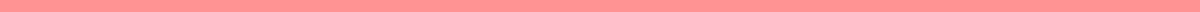 New Construction Company ProfileNew Era Construction Co.Company OverviewNew Era Construction Co. is a dynamic and innovative construction company, newly established to redefine the landscape of the construction industry. With a forward-thinking approach, we specialize in delivering high-quality construction projects that meet the evolving needs of our clients and the environment. Our mission is to build not just structures but sustainable and valuable spaces that enhance communities and lives.Mission Statement"To innovate and excel in the construction industry by delivering projects that embody sustainability, durability, and modernity, ensuring client satisfaction and environmental stewardship are at the forefront of everything we do."Services OfferedNew Era Construction Co. offers a comprehensive range of services tailored to the diverse needs of our clients, including:Residential Construction: Custom homes, renovations, and extensions.Commercial Construction: Office buildings, retail centers, and industrial facilities.Sustainable Construction: Eco-friendly designs, materials, and construction methods.Project Management: Comprehensive oversight from conception through completion.Notable ProjectsAlthough in its infancy, New Era Construction Co. has already embarked on several notable projects, including:The Oasis Residences: A sustainable residential complex featuring green roofs, solar panels, and energy-efficient designs.Harbor View Office Park: A modern commercial development with innovative workspace solutions and environmental conservation measures.Team ExpertiseOur team is composed of industry veterans and young talents, including certified architects, skilled engineers, experienced project managers, and dedicated construction workers. This blend of experience and innovation allows us to approach each project with fresh ideas underpinned by proven methodologies.Commitment to Quality and Client SatisfactionAt New Era Construction Co., our commitment to quality and client satisfaction is unwavering. We understand that our success is measured not only by the projects we complete but by the relationships we build. Our approach is client-centric, ensuring open communication, transparency, and collaboration from the initial consultation to the final handover. We strive to exceed expectations, delivering projects on time, within budget, and above industry standards.Future DirectionsLooking ahead, New Era Construction Co. aims to establish itself as a leader in sustainable and innovative construction practices. We are committed to ongoing learning and adaptation, embracing new technologies, and methods that enhance our work and contribute positively to our communities and the planet.